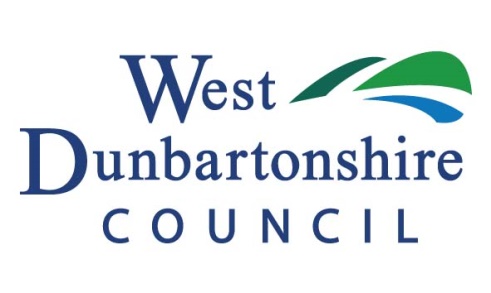 New Roads and Streetworks Act 1991 Part IV Section 109INTENTION TO EXECUTE ROADWORKS – CONTRACTOR PROFORMAFor the purpose of placing, maintaining, adjusting or removing apparatus in or under a road (including excavating in or boring under the road)Contractors Contact DetailsName ………………………………………………………………………………………………..Address ……………………………………………………………………………………………………………………………………………………………………………………………………Tel (day) ………………….……………Tel (emergency) ………………………………….Information to be Provided (Please tick if provided)Copy of current certificate of public liability insuranceCopy of NRSWA accreditation certificate for works supervisor Copy of NRSWA accreditation certificate for works operativeWhere to send this ProformaSend this completed proforma along with the required information and the application form to:Roads & Transportation6-14 Bridge StreetDumbartonG81 1NT